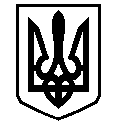 У К Р А Ї Н АВАСИЛІВСЬКА МІСЬКА РАДАЗАПОРІЗЬКОЇ ОБЛАСТІсьомого скликаннядвадцять дев’ята  (позачергова) сесіяР І Ш Е Н Н Я 22  лютого  2018                                                                                                          №  13Про передачу в оренду нежитлового приміщення,що є комунальною власністю територіальної громадим. Василівки за адресою: м. Василівка, вул.Лікарняна, 12 Керуючись ст. 26, 60 Закону України «Про місцеве самоврядування в Україні», «Порядком передачі в оренду майна, що є комунальною власністю територіальної громади м. Василівка», з метою врегулювання організаційних і майнових відносини, пов’язаних з ефективним використанням комунального майна територіальної громади міста Василівка, Василівська міська радаВ И Р І Ш И Л А:1.Надати в оренду Українській Православній церкві Київського патріархату при Свято – Покровській парафії  нежитлове приміщення (будівля колишньої друкарні) площею 252,5 кв.м., яке знаходиться за адресою: м. Василівка, вул. Лікарняна, 12.2. Провідному спеціалісту - юристу відділу юридичного забезпечення та організаційної роботи виконавчого апарату міської ради Крату Є.О. підготувати договір оренди згідно чинного законодавства. 3. Контроль за виконанням даного рішення покласти на постійну комісію міської ради з питань роботи комунальних служб, формування тарифів на комунальні послуги, з питань торгівлі, послуг та розвитку підприємництва.Міський голова                                                                                           Л.М. Цибульняк